
DATGANIAD CYFRANOGIAD COVID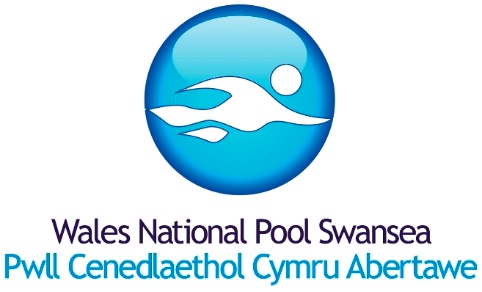 Wrth i Gymru symud i Lefel Rhybudd O, mae'n hanfodol bod cwsmeriaid yn ymwybodol o ofynion WNPS ac a yw'n addas i chi ddefnyddio'r cyfleuster. Er mwyn sicrhau amgylchedd diogel i staff a chwsmeriaid:-Bydd WNPS yn:-Sicrhau bod y systemau awyru'n cael eu gosod yn unol â chanllawiau CIBSE.Gofyn, yn unol â chanllawiau Llywodraeth Cymru ar gyfer cyfleusterau dan do, i bob cwsmer wisgo gorchudd wyneb, oni bai eu bod yn nofio neu wedi eu heithrio.Annog cwsmeriaid i ddefnyddio cod QR Monitro ac Olrhain WNPS sydd wedi'i arddangos wrth y brif fynedfa.Darparu gorsafoedd diheintio mewn lleoliadau allweddol.Annog yr holl gwsmeriaid a staff i fod yn ymwybodol o ofod personol pobl eraill a chadw pellter cymdeithasol.Parhau â'r cyfundrefnau glanhau mwy trylwyr.Darparu hancesi gwlyb diheintio i gwsmeriaid lanhau ciwbiclau a loceri cyn/ar ôl eu defnyddio.Annog staff i gymryd profion llif unffordd (o leiaf 2 yr wythnos).Rydym yn gofyn i'n cwsmeriaid:-Gwisgo gorchudd wyneb oni bai eich bod yn nofio neu wedi'ch eithrio.Cofrestru eich ymweliad drwy'r cod QR Monitro ac Olrhain a ddangosir wrth y brif fynedfa.Diheintio eich dwylo wrth fynd i mewn i WNPS ac wrth symud drwy'r cyfleuster.Cyrraedd y traeth wedi newid yn barod er mwyn lleihau'r amser a dreulir yn y cyfleuster.Bod yn ymwybodol o ofod personol pobl eraill a chadw pellter cymdeithasol.Glanhau eich ciwbicl a'ch locer cyn/ar ôl ei ddefnyddio.